UNIVERSIDAD POLITÉCNICA DE BACALAR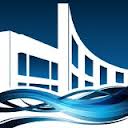 Asignatura: Valores del SerACTIVIDAD: JERARQUÍA DE VALORESNombre del alumno: __________________________________________________________ Grupo: ______________________ Fecha: ____________Instrucción: a continuación se presenta un listado de 27 valores, revísalos rápidamente y posteriormente haciendo una breve reflexión establece su jerarquía tomando como base aquellos que consideres importantes en tu vida. Los resultados será presentados al grupo para su discusión. Afecto Belleza Comunicación asertiva Solidaridad Caridad Conocimiento Amistad Calidad en mis actividades Cooperación Armonía Interior Cambio y variedad Creatividad Artes Capacidad de decisión Crecimiento Ascenso y Progreso Competencia Democracia Autoestima Comunidad Desafíos Físicos Aventura Conciencia Ecológica Desarrollo Personal (vivir en plenitud) Bien Conducta ética Dinero 